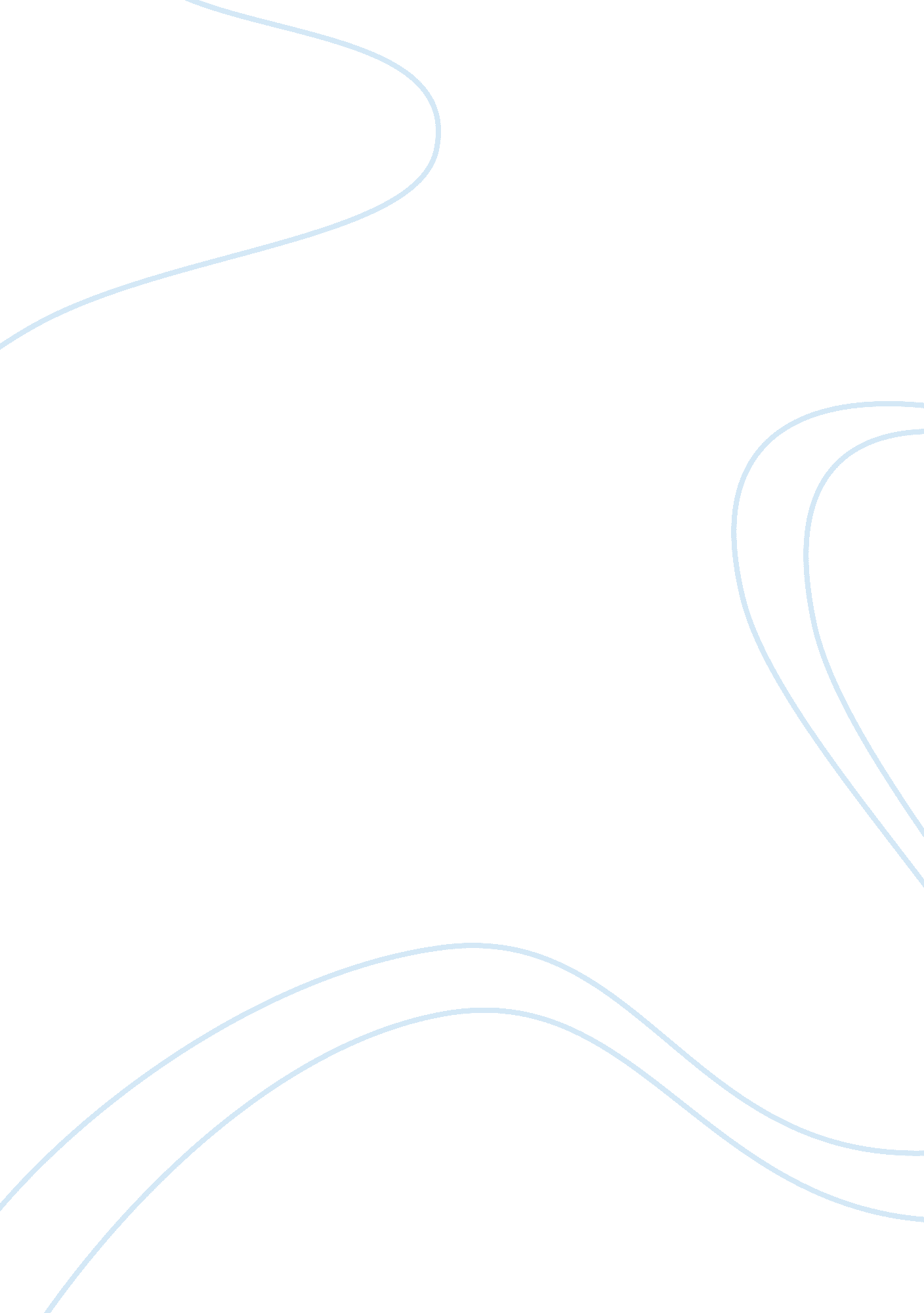 Literature review examplesEnvironment, Nature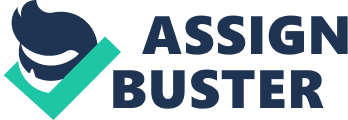 Part 1 The pain for me comes from the realization that man still does not realize that he is part of nature and that he does not make nature so life becomes violence. The correspondent and the ship captain with the others, as they float in the dinghy, being swept by the waves start bickering at each other. This is the indication that they are not willing to let themselves be guided by the ineffable unknown force of nature lead them and maybe that is the reason the experience draws very deep questions about man and nature in the heart of the author, Crane. 
In Jack’s “ to build a fire”, the story of the man in great trouble of travelling alone is a moving story. It reminds of me when I try to make the journey alone and thinking I don’t need the company of others. The man tries to use all of his resources to separate himself from the impending death but it’s all to no use because he can’t get over the fact that he could go back to the man who told him it is not wise to travel alone. This is selfishness and indifference by man to how nature takes care of him. Man tries to fight nature rather than love it as it is that’s why he feels it is indifferent. 
The answer is yes. I believe with the right attitude any one can achieve his wildest dreams. I seen and heard stories of people who did not have anything apart from a dream. In the end result it leads them to achieving there desired goals. Hence, there is the need of ensuring that one makes the right kind of choices. Since, choices made either good or bad have dire consequences that one has to live with. Fate on the other hand is limited by such issues like physical abilities, location, and level of intelligence of a person. The above factors contribute to the over role out come of an individual’s life. So with the right mind set one can overcome challenges because of the right kind of choices he makes. As a result, better results are achieved making a person life a good quality life. A perfect example includes children who take in drugs while in school chances are that they will either drop out of school. This is as a result of the bad choices they made and it will cost the dearly. Works cited London, Jack. To Build a Fire. American Literature Since the Civil War. Create edition. McGraw-Hill, 2011. p. 116-125. 